361/22Mineral Titles Act 2010NOTICE OF LAND CEASING TO BE A MINERAL TITLE AREAMineral Titles Act 2010NOTICE OF LAND CEASING TO BE A MINERAL TITLE AREATitle Type and Number:Exploration Licence 31665Area Ceased on:26 October 2022Area:15 Blocks, 46.60 km²Locality:BRUNCHILLYName of Applicant(s)/Holder(s):100% OM (MANGANESE) LTD [ACN. 097 091 506]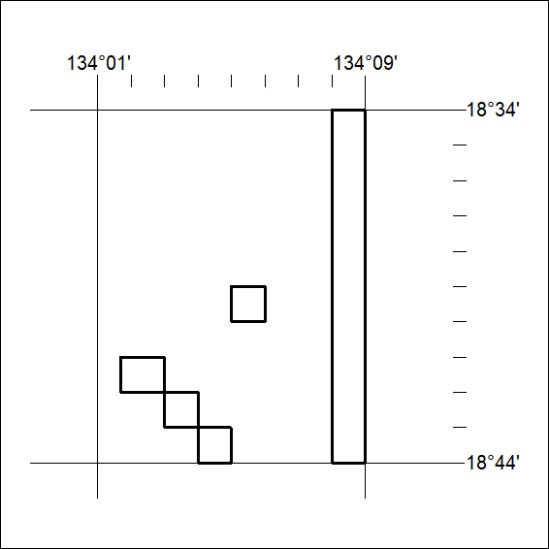 